Pend Oreille County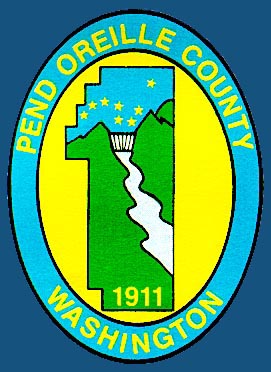 COMMUNITY DEVELOPMENT DEPARTMENTP.O. Box 5066     Newport WA     99156-5066Phone:  509-447-4821        PLANNING COMMISSION AGENDAOctober 09, 2018, 6:00 PMCusick Community CenterCall to OrderRoll CallApproval of MinutesRecommendation of Files to the Docket2020 Comprehensive Plan Update DiscussionOpen Line Discussion on schedule and upcoming tasksAdjourn